La S.V. è invitata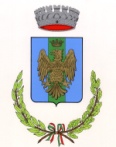 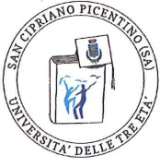            Comune di San Cipriano Picentino                                                                                                                                                 Università delle Tre Età di San Cipriano Picentinocon il Patrocinio di 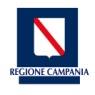 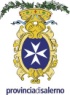 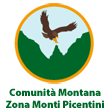 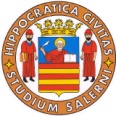 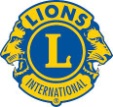                                                                                                                                       Università di Salerno        Lions Club Giffoni - Valle del Picentino                                                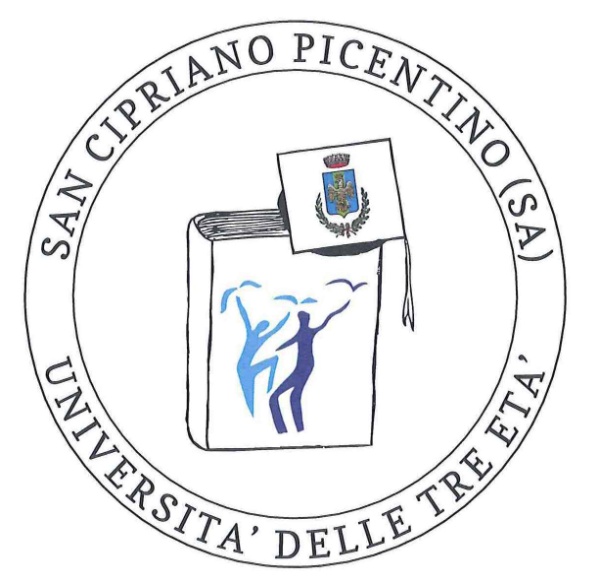 UNIVERSITA’ DELLE TRE ETA’Sabato 14 Novembre  2015  Palazzo delle Culture e della Cittadinanza Umanitaria di San Cipriano PicentinoOre 18.00, Inaugurazione Quarto Anno Accademicoallieterà la serata il "Duo Partenope"    La Presidente dell’Università delle Tre Età              Il Consulente  delegato alla Cultura                                  Il  Sindaco                        Eleonora Tortora                                      Maurizio Mele                                           Gennaro  Aievoli